Муниципальное дошкольное образовательное учреждение «Детский сад  №12 комбинированного вида» с приоритетным эколого-оздоровительным направлениемОписание продукта.Творческий проект по экологии для конкурса «Ярмарка инноваций»Тема: «Красная книга Волосовского района руками детей»                        Выполнили:                                          Экологическая группа                                           МДОУ  №12 «Детский сад»                                          д. Бегуницы. Волосовского района.                                          Токмакова Валентина Николаевна,                                           высшая квалификационная                                                                      категория.                                          Кострикова Елена Геннадьевна,                                          первая квалификационная                                                                                         категория.                                                                         2014УВАЖАЕМЫЕ ВОСПИТАТЕЛИ, ДЕТИ И РОДИТЕЛИ!Путешествуя по страницам Красной  книги Волосовского района, вы не только расширите кругозор о природе , отметите ее красоту, но и  будете удивлены тем, что эти деревья, насекомые, животные и птицы, грибы и цветы, прорастающие и проживающие рядом с нами, занесены в Красную книгу Ленинградской области.  Да, встречаются они только у нас, и осталось их не так много, поэтому взрослым на собственном примере следует объяснить детям, что окружающих нас птиц, животных и растения - необходимо оберегать, особенно тех, которые занесены в Красную книгу.Наша книга интересна тем, что в ней собраны детские работы по всем видам продуктивной деятельности. Возраст маленьких художников от 2 до 7 лет. Ребята с помощью педагогов закрепили навыки и умения работы с бумагой ножницами  (оригами, мозаичная аппликация, работа с готовой формой), красками и кистью  (нетрадиционные техники рисования: печать листьев, рисование ладошками и пальчиками, ожившие предметы, рисование способом «тычка», раздувание краски). Мы работали с пластилином (пластилинография), с природным материалом (шишки, ветки, листья, семена)Хороший эмоциональный настрой сопровождал нас на протяжении всей работы. Книга будет полезна и родителям, она дает богатый выбор материала для творческой работы с детьми в домашних условиях, помогает развивать способности детей, а так же замечательно и с пользой провести время.                                                          Желаем удачи! Актуальность:2013 г. Официально был объявлен в России годом охраны окружающей среды. Это важное событие проводилось с целью обеспечения права каждого человека на благоприятную окружающую среду.Человек и природа, человек и Земля – эта тема в наше время вызвана к жизни нравственно-этическими мотивами. Строятся новые заводы, сооружаются гигантские станции, проводятся газо- и нефтепроводы. Все это можно назвать техническим прогрессом. Но это с одной стороны. А с другой, именно по этой причине, гибнут леса, загрязняются водоемы, разрушается живая природа. Именно человек должен делать все для того, чтобы не умолкала, не умирала природа. Необходимо осознавать все опасности, угрожающие всей планете (ядерная катастрофа, экологические катастрофы, как Чернобыль, Арал, также побочные губительные воздействия неразумной хозяйственной деятельности.Проблема взаимосвязи человека с природой не нова, она имела место всегда, но сейчас, в настоящее время, экологическая проблема взаимодействия человека и природы, а также взаимодействия человеческого общества на окружающую среду стала очень острой и приняла огромные масштабы. Планету может спасти лишь деятельность людей, совершаемая на основе глубокого понимания законов природы, осознание того, что человек – это всего лишь часть природы. Это означает, что экологическая проблема встает сегодня не только, как проблема сохранения окружающей среды от загрязнения и других отрицательных влияний хозяйственной деятельности человека на Земле.Сохранение природы, как дома, в котором живет человек, и сбережение человека, который озабочен желанием передавать этот дом в наилучшем состоянии последующим поколениям, создание и ведение Красных книг – действенная форма сохранения биологического разнообразия. Красные книги стали инструментом инвентаризации редких и находящихся под угрозой исчезновения видов, фундаментом охраны, главным оружием экологического просвещения.На современном этапе вопросы традиционного взаимодействия природы с человеком выросли в глобальную экологическую проблему. Если люди в ближайшем будущем не научатся бережно относиться к природе, они погубят себя. А для того, чтобы этого не случилось, надо воспитывать экологическую культуру и ответственность. А начинать экологическое воспитание необходимо с дошкольного возраста, так как именно на этапе дошкольного детства ребенок получает эмоциональные впечатления о природе, накапливает представления о разных формах жизни, то есть у него формируются первоосновы экологического мышления, сознания. Закладываются начальные элементы экологической культуры. В начале 1970-х годов начали проводиться педагогические исследования, которые в дальнейшем  вошли в ядро теоретико-экспериментального обоснования методики экологического воспитания дошкольников. Новые идеи, инициированные Академией педагогических наук детскими психологами В.В. Давыдовым и Д.Б. Элькониным и др., а именно усложнение содержания обучения, привнесение теоретических знаний, отражающих окружающую действительность.Построение системы знаний, усвоение которых обеспечивало бы эффективное умственное развитие детей.Последнее десятилетие XX века можно назвать временем развития экологического образования, начальным звеном, которым является сфера дошкольного образования. Идет интенсивный творческий процесс в регионах России. Педагоги экологи разрабатывают программы экологического образования детей с учетом местных природных и социальных условий, национальных традиций: в Санкт-Петербурге и Ленинградской области, Перми, Якутии, Тюмени, Дальнем Востоке, Сочи и т.д. создаются региональные Красные книги. Это уникальный природоохранный документ, который несет в себе культурно-просветительскую, образовательную функцию.Вот и мы на базе нашего детского сада и в рамках эколого-оздоровительного направления работы нашего учреждения, решили попробовать создать Красную книгу Волосовского района. Ознакомление детей с природой в детском саду ведется давно, и как новый этап углубленной работы дать детям экологическое образование.Цель: экологическое образование – это непрерывный процесс обучения, воспитания  развития ребенка, направленный на формирование его экологической культуры, которая проявляется в эмоционально-положительном отношении к природе, окружающему миру, в ответственном отношении к своему здоровью и состоянию окружающей среды, в соблюдении определенных моральных норм в системе ценностных ориентаций.Задачи:1.Формирование системы элементарных научных экологических знаний, доступных пониманию ребенка-дошкольника (как средство становления сознания – правильного отношения к природе).2. Развитие познавательного интереса к миру природы.3. Формирование первоначальных умений и навыков экологически грамотного и безопасного для природы и для самого ребенка поведения.4. Воспитание гуманного, эмоционально-положительного, бережного, заботливого отношения к миру природы и окружающему миру в целом, развитии чувства эмпатии к объектам природы.5.Формирование первоначальной системы ценностных ориентаций (восприятия себя как части природы, взаимосвязи человека и природы, многообразие значений природы, ценность общения с природой).6. Освоение элементарных норм поведения по отношению к природе, формирование навыков рационального природоиспользования в повседневной жизни.7.Формирование умения и желания охранять природу и при необходимости оказывать ей помощь (уход за живым объектом), а также навыков элементарных природоохранной деятельности в ближайшем окружении.8. Формирование элементарных умений предвидеть последствия некоторых своих действий по отношению к окружающей среде.При рассмотрении вопросов охраны природы, акцент следует делать не на знакомство с отдельными видами редких растений и животных, а на ознакомление с причинами их исчезновения и формирование у детей навыков поведения, необходимых для сохранения всех объектов природы, эмоционального отношения к объектам именно ближайшего окружения.   В работе с дошкольниками по их экологическому воспитанию должен быть использован интегрированный подход, предполагающий взаимосвязь  исследовательской деятельности, музыки, изобразительной деятельности, физической культуры, игры, театрализованной деятельности, литературы, моделирования, просмотра телепередач, экскурсий, а также организации самостоятельной деятельности детей, то есть экологизация различных видов деятельности ребенка.   Задачи мониторинга:Определить уровни экологического воспитания.Подобрать диагностический материал и оборудование.Провести мониторинг уровня экологического воспитания детей.Критерии:Знания о мире животных.Знания о растительном мире.Знания о насекомых.Знания о рыбах.Определение характерных особенностей представителей мира животных.Цель: определить уровень знаний характерных особенностей представителей мира животных.Знают ли дети животных основных классов (зверей, насекомых, рыб) занесенных в Красную книгу Волосовского района.Знают ли особенности поведения, среду обитания, чем питаются, где и как находят корм, как передвигаются, приспосабливаются к сезонным изменениям, как спасаются от врагов.Знают ли, как обеспечить уход за животными?Относят ли животных к живым существам и по каким признакам?Умеют ли устанавливать связи между средой обитания и внешним видом, средой обитания и образом жизни?Методика диагностики: приготовить картинки с изображением животных разных классов.Беседа по картинкам:1.Кто это?2. Как ты думаешь, что нужно животным, что бы жить и хорошо себя чувствовать? 3.Как нужно правильно ухаживать за животными? (предлагаю цветные изображения разных мест обитания), силуэтные картинки.- правильно ли расселили животных? Почему ты так думаешь?- что надо сделать, чтобы им хорошо жилось? Почему? (животное) удобно жить (среда обитания)?- хорошо ли разным животным и растениям жить вместе? (в лесу, в водоеме, на лугу) Почему?Оценка результатов:Высокий уровень: 13-15 баллов- ребенок без особого труда распределяет животных по видам;- соотносит представителей фауны со средой обитания, знает характерные признаки;- проявляет интерес и эмоционально выражает свое отношение к животным, птицам и насекомым.Средний уровень: 18-20 баллов- ребенок иногда допускает незначительные ошибки по распределению представителей животного мира по видам;- не всегда точен в ответах, хотя знает характерные признаки;- в основном соотносит представителей фауны со средой обитания;- на поставленные вопросы отвечает последовательно, но иногда кратко; - проявляет интерес и эмоционально выражает свое отношение к животным, птицам, насекомым.Низкий уровень: 5-7 баллов- ребенок часто допускает ошибки при распределении представителей животного мира по видам- не всегда соотносит представителей фауны со средой обитания;- затрудняется назвать характерные признаки;- на поставленные вопросы отвечает затрудненно, а если и отвечает, то в основном неверно;- не проявляет интереса и не выражает своего отношения к животным, птицам и насекомым.Результаты проекта: 1. Научить экологически грамотно строить свое поведение в природе и оценивать возможные последствия своих поступков; любить, беречь и охранять природу.2. Показать ребенку экологическую закономерную особенность взаимоотношений человека и природы на примерах своего региона.3. Выявление критических мест обитания угрожаемых видов.4. Выявление мест потенциальной опасности хозяйственных действий природопользования, то есть опасности человеческого влияния.На сегодняшний день Красная книга в нашей стране – главное орудие защиты животных и растений, действует на законном уровне, которое хотя бы минимально разрешает ученым и общественности затормозить процесс уничтожения природы.На основе Красной книги создаются цветные книги:Зеленая – исчезающие растения;Голубая – исчезающие водоемы;Коричневая книга – нарушенные почвы.Красная книга – это своеобразный букварь экологической культуры. Его изучение начинается с детского сада и продолжается всю жизнь.Очень важно акцентировать внимание людей на том, что процесс вымирания многих видов растений, животных катастрофичен для человечества и ставит под угрозу само существование человека. Но этот процесс может быть остановлен и тогда списки Красной книги начнут сокращаться. Красная книга – это самый популярный «Бренд», люди верят ей и уважают. Красная книга самый известный в наших кругах населения экологический символ, это интеллектуальное национальное достояние.                              Творческий проект           «Красная книга Волосовского района руками детей» Авторы: Экологическая группа МДОУ «Детский сад №12 комбинированного вида» д.Бегуницы Волосовского района.Содержание:I. Введение   1.1 Актуальность темы   1.2 Цели, задачи, методы работыII. Основная частьIII. ЗаключениеIV. Информационные ресурсыV. Приложение  Этапы  проекта:I. Подготовительный этап.Определение темы, целей и задач, содержания проекта.  Задачи: - изучить отношение родительской общественности к предлагаемой деятельности в рамках проекта;-  запланировали работу с педагогами разных возрастных групп;-  подбор методов работы с детьми (продуктивная деятельность, игровая деятельность);II. Практический этап.Цель практического этапа: Познакомить детей с Красной книгой Ленинградской области, используя наглядный метод (рассматривание иллюстраций, дидактического материала), словесный метод (беседы, составление рассказа, загадки, чтение художественной литературы), игровой метод (дидактические игры, пальчиковые игры), практический метод (художественное творчество). 1. Содержание деятельности родителей:-  участие родителей в совместной деятельности с детьми (продуктивные  виды деятельности).2. Содержание деятельности педагога.- совместная продуктивная деятельность с детьми (в разных возрастных группах);- оформление экологических уголков в разных возрастных группах.III. Творческий этап.Изготовление Красной книги Ленинградской области руками детейВведение.Просматривая информацию в интернете, мы нашли сайт о Красной книге Ленинградской области,  просмотрев его, мы увидели, что в нашем районе растут и живут интересные животные, птицы, рыбы, цветы о которых мы мало что знаем. Но так, как дети не могут  познакомиться с природой нашей области занесенной в Красную книгу, мы решили показать детям, как выглядят эти богатства, если сделать их руками детей.Так и началась наша работа над созданием своей Красной книги.Начали свою работу с анкетирования родителей, ознакомлением детей с Красной книгой, рассматриванием иллюстраций с детьми по теме. Провели  беседы о растениях и животных нашей области. Прочитали о птицах, рыбах и насекомых. Использовали интересный речевой материал (речь с движениями), стихи, загадки. Работа над этим материалом подвела нас к продуктивной  деятельности - мы лепили, рисовали, складывали из бумаги.Определились, какие объекты мы можем поместить в нашу книгу. Мы решили взять те,  которые  наиболее понятны детям не только по внешнему виду, но и по названию.Определили, какого возраста дети смогут принять в нашем проекте участие.В итоге, мы определились, что в нашей книге будет 8 разделов, и брали  их по временам года:1. Природа Волосовского района в разные времена года.2. Птицы                 3. Грибы                4. Деревья               5. Цветы6. Животные7. НасекомыеОсновной метод работы - совместная продуктивная деятельность педагогов, детей и родителей.Основная часть:Выяснили, что красный цвет - это цвет тревоги, поэтому в Красную книгу занесены все виды животного и растительного мира, находящиеся на грани исчезновения. А в Черную книгу вносят уже исчезнувшие виды.Данный проект получился достаточно объемным и продолжительным по времени. Чтобы легче было ориентироваться в книге, мы каждую главу обозначили своим цветом.Часть 1. Природа Волосовского района. Зеленый цвет. Зеленый цвет это природа в разные времена года, ее мы передали через разные техники: рисование, аппликация, штампование, рисование ниткой. Создали коллективную работу по соблюдению пожарной безопасности на природе, а так же прослушали голоса птиц, шума воды и ветра.В этой работе приняли участие дети старшей возрастной группы.Часть 2. Птицы. Нежно зеленый цвет.В нее мы поместили таких птиц, как филин, черный аист, трехпалый дятел. Здесь мы использовали такие техники и приемы: аппликация отрывная, ладошка - работа с бумагой, работа с природным материалом, нетрадиционные приемы рисования - ниткой. В этой работе приняли участие дети среднего и старшего возраста.Часть3. Цветы. Светло- зеленый цвет.  Армерия обыкновенная, круглый колокольчик, песчаная гвоздика- это те цветы которые мы выбрали для нашей книги. Активное участие приняли дети первой младшей группы, они рисовали пальчиками, складывали разрезные картинки,  делали пальчиковую гимнастику. А дети старшей группы раскрашивали цветы.Часть 4. Насекомые. Голубой цвет.Мы взяли жука-носорога, кузнечика певчего.Цветы и насекомые неразрывно связаны друг с другом. Многие насекомые питаются нектаром, листьями и жить без растений им не возможно. Настоящим открытием для нас стало то, что от насекомых так много в природе зависит. Насекомых мы рисовали нитками, раскрашивали, выкладывали из палочек, мастерили из природного материала.Часть 5. Деревья.  Розовый цвет.Мы остановились на любимом дереве наших детей - березе (низкая).Ее мы передали через пластилинографию, рисование ватной палочкой и кистью, рисование листа дерева гуашью и нитью. В этих работах принимали участие дети среднего и старшего возраста.Часть 6. Грибы. Желтый цвет.С грибами было сложнее всего, так как названия грибов очень сложны для детей, но вот подосиновик белый нас удивил. Детям понравился  гриб и мы его  рисовали, лепили, делали «рваную» аппликацию, собирали мозаику, делали обводки, раскрашивали.В этой части принимали участие дети от первой младшей группы до подготовительной.Часть 7. Животные. Фиолетовый цвет.Росомаха, черная крыса,  серый тюлень, европейская косуля, зубробезон.В этой работе принимали участие дети старших групп. Выкладывали из палочек, использовали речь с движениями «животные», пальчиковую гимнастику «косуля», аппликация, рисование и раскрашивание, складывали оригами.Часть 8. Рыбы. Голубой цвет.Тут мы выбрали три вида рыб: сом обыкновенный, лосось озерный, окунь.В работе принимали участие дети средней, старшей и подготовительной групп. Выкладывали рыб  с помощью  счетных палочек, собирали из кубиков, лепили из пластилина, рисовали красками, раскрашивали, складывали оригами.В работе по созданию Красной книги Волосовского района активное участие принимали инструктор по физической культуре  Забавина Елена Геннадьевна и  музыкальный руководитель  Носова Анастасия Петровна.  В работе использовали  классическую музыку  Чайковского «Времена года», и аудиозаписи «Звуки природы».Не остались в стороне и родители наших воспитанников. С ними была проведена большая работа: оформление выставки коллективных работ, совместно с родителями дети делали поделки из природного и бросового материала. Проведены родительские собрания на темы «Мир глазами ребенка», « Сохраним природу для наших детей», в родителькие уголки размещены «Шпаргалки для родителей», проведены утренники.Заключение.Мы узнали что, в Красную книгу любого района, любой заповедной зоны заносятся животные, птицы и  растения, которые находятся на грани исчезновения.Наша книга получилась яркой, интересной, разнообразной своими методами подачи материала.Всю красоту окружающей природы необходимо беречь , потому что мы здесь живем. Но, назвать работу над проектом оконченой все таки нельзя. Мы думаем, что наша книга будет пополнятся новыми работами детей.ПриложениеТематическая неделя в детском саду "Знакомство с Красной книгой"Цель:-познакомить детей с «Красной книгой»;-познакомить с исчезающими видами животных семейства кошачьих, собачьих, ластоногих, беличьих;-воспитывать желание беречь и заботиться об окружающей среде и животных живущих в ней.План проведения тематической неделиМладшая группаПонедельникКоммуникативная деятельность «Знакомство с тигром»Рассказ воспитателя: «Тигр дикое животное.  Рыжего цвета,  полосатый. У него четыре лапы, хвост. Он хищник. Папа – тигр, мама – тигрица, детеныш – тигренок».ФизкультминуткаТигры водятся в лесах                              (ходьба на месте)
Шкурка в черных полосах                         (рисуют руками полоски на животе)
У него большие лапы                                 (поднимают руки вверх)
Когти могут поцарапать!                       (изображают движения)
Хоть, порой рычит немножко                 (рычат)
Все же он большая кошка                         (приседают).Дидактическая игра “Родители и дети”После игры ребята рассаживаются за столы. Перед каждым лежит тигр. Воспитатель предлагает ребятам нарисовать у него на спинке полоски.ВторникПознание «Здравствуйте, я серый волк!»В гости к ребятам приходит волк. Он рассказывает о себе. Воспитатель предлагает ребятам рассмотреть лапы волка. Показывает, какие следы волк оставляет на снегу. Волк приглашает ребят к себе в гости. Дорогу к логову волка подскажут его следы. Дети и воспитатель проходят по заранее выложенной дорожке. Все оказываются около стола, на котором лежит картина зимнего леса. Воспитатель предлагает детям ватными палочками нарисовать на снегу следы волка.СредаХудожественное чтение Маршак «Детки в клетке»После чтения воспитатель приглашает ребят подойти к своим столам, на которых лежат готовые мисочки из пластилина. Дети лепят рыбку для моржа.ЧетвергИгровая ситуация «Прогулка в зоопарк»Воспитатель вносит птичку.- Где обедал воробей? Дети: В зоопарке у зверей.Воспитатель: Пообедал он сперва за решеткою... Дети: У льва.Воспитатель: У моржа... Дети: Попил водицы.Воробей всех приглашаем на прогулку в зоопарк.В разных местах группы ребят ждут игрушки: волк, тигр, еж.Воспитатель с ребятами подходит к кассе, покупают билеты. Заходят в зоопарк. Подходят к одной игрушке – волку. Вспоминают, где живет, его части тела.Так по очереди подходят к каждой игрушке, изображают повадки животного, его голос.Подвижная игра «Зайцы и волк».Дети прыгают на поляне – зайцы.Воспитатель читает: Зайки скачут скок, скок,На зеленый на лужок, травку щиплют, кушают. Не идет ли волк? Волк идет.Дети бегут в домики. Воспитатель старается их поймать.ПятницаПодводится итог всей недели. Вспоминаем, каких животных встречали в зоопарке. Рассказываем, что многих из них осталось очень мало в природе, так как из-за пожаров погибают леса, люди осушают болота, вырубают леса, через лес прокладывают дороги. Животным негде жить, нечего кушать. Человек должен защищать животных, помогать им.Делаем страничку для Красной книги. На листе бумаги нарисован леопард. Детям предлагается наклеить ему пятнышки.Средняя группаПонедельникПознание «Знакомство с красной книгой».Знакомим детей с Красной книгой, рассказываем о ней. Рассматриваем ее. Знакомим с атласом России.ВторникКоммуникативная деятельность «Знакомьтесь – это леопард».Собираем детей у атласа, на нем заранее отмечен красным флажком Северный Кавказ, и выбираем маршрут. Дети выбирают средство передвижения. Обращаем внимание на то, что путь будет пролегать через горы.Прибыв на место, детей встречает игрушка леопард.Воспитатель задает вопросы: Ребята, кто знает, как называется это животное?Оно дикое или домашние? По каким признакам вы догадались, что это леопард?Игрушка леопард выслушивает ответы детей и добавляет:Я отношусь к семейству кошачьих. Моя длина от 90 до 190 см (воспитатель показывает его длину на сантиметровой ленте). У меня интересно устроен язык. Он весь покрыт твердыми бугорочками. Они помогают ему отделять мясо от косточки. Языком я умываюсь. Моя шуба желтого, бурого, рыжего цвета.Воспитатель и ребятам делают “фотографию” леопарда на память. Дети проходят к столам, им раздают заготовки: фигурки леопарда. Ребята из пластилина делают леопарду глаза, пятна.СредаВоспитатель собирает детей. Находит на атласе Арктику. Спрашивает ребят, как они думают, какие животные любят снег и холод?Воспитатель загадывает загадку:Шерстку белую ношу,
Рыбу ем, во льдах живу. (Белый медведь)Воспитатель достает игрушку белого медведя. Медведь рассказывает о себе.Шерсть белая, внутри шерстинки пустые. И поэтому иногда, особенно в зоопарках медведи могут позеленеть. Это происходит потому, что в пустом пространстве шерстинок поселяются маленькие водоросли, из-за чего мех приобретает желто-зеленый оттенок. Кожа медведя - черная. Молодые медведи редко впадают в спячку, предпочитают активные путешествия. Белые медведи  подвижные, гибкие и проворные, они отличные пловцы. Живут эти великаны 30 лет.Мишка говорит ребятам, что ему пора возвращаться домой, но на память о встречи, он предлагает его нарисовать.Художественное творчествоЗнакомим детей со способом рисования «тычка».Материалы: черный или синий картон, белая гуашь, жесткая кисть. Шаблон медведя.Детям даются шаблон и простой карандаш. Дети обводят медведя. Дальше закрашивают силуэт медведя на темном листе белой гуашью способом «тычка».ЧетвергИгровая ситуация “Где живут моржи?”Воспитатель вместе с детьми находит на карте Северный Ледовитый океан, Море Лаптевых. Рассказывает, что здесь обитают моржи. Все вместе отправляются в путешествие. Находят картину с моржами. Дети рассаживаются на ковре. Воспитатель рассказывает:Моржи большие. Отличительная особенность – его клыки – 40 -60 см. Эти клыки нужны для защиты. А так же моржи цепляются ими, когда карабкаются по скалам, На верхней губе у этого животного растут усы, с их помощью он обследует морское дно в поисках пищи. Запаса воздуха хватает на 10 минут, поэтому моржи не ныряют глубоко. Моржи живут стадами и всегда, когда стадо отдыхает, выставляют часового. Интересно, что моржи могут спать просто на воде. Под глоткой у них есть вырост, который заполняется воздухом и животное даже в расслабленном состоянии не может утонуть. Моржи отличные артисты.Во второй половине дня воспитатель читает детям рассказ “Умка” или другие рассказы о животных.ПятницаВоспитатель вспоминаем с ребятами, где они путешествовали всю неделю, и каких животных они повстречали. Воспитатель показывает детям, приготовленную им обложку Красной книги. На столе лежат картинки с животными: морж, белый медведь, леопард. По очереди дети выходят и рассказывают об одном из животных. Приклеивают его в Красную книгу.Так повторяется со всеми картинками.Воспитатель подводит итог: “У нас в группе появилась своя Красная книга. Давайте еще раз, вспомним почему она так называется? Какие животные в нее попадают?”Красная книга помещается в читательский уголок. В течении следующего месяца воспитатель с детьми может добавлять в эту книгу новые странички.Старшая и подготовительные группы (исследовательская деятельность)ПонедельникВоспитатель делает объявление громким голосом.Воспитатель: “Внимание, внимание! Всем детям необходимо собраться на важное собрание, чтобы провести расследование”. Когда дети рассаживаются на свои места, воспитатель показывает Красную книгу и говорит, что в группе появился новый объект, как вы думаете коллеги, что это?Ответы детей. Воспитатель следит, чтобы дети старались отвечать фразами: “Я думаю”, “Моя версия”, “Мне кажется”.Воспитатель: Правильно - это красная книга, где собраны виды животных, которые бесследно исчезают с лица земли. В Красной книге 5 категорий охраны.Первая категория – виды, которые находятся под прямой угрозой и необходимы экстренные меры по их спасению. Воспитатель показывает карточку! Выставляет ее.Так мы будем обозначать эту категорию.Вторая категория – виды, которые еще достаточно многочисленны, однако их вид сокращается катастрофически быстро!  Третья категория – виды, которым прямое исчезновение пока не грозит, но они встречаются в природе редко на ограниченной территории. Выставляется следующая карточка!!! Четвертая категория – неопределенные виды, которые еще изучены недостаточно. Выставляется аналогичная карточка!!!!.Пятая категория – виды, которые спасены от гибели благодаря принятым мерам. Так же показывается карточка !!!!!.Воспитатель: Ребята, как вы думаете, нужна ли такая книга? Для чего? А что вам хотелось бы узнать о животных, которые помещены в эту книгу? А чтобы нам все это лучше запомнить, давайте придумаем условные знаки. Первые три пункта для подготовительной группы:Класс (звезда)Семейство (нарисованы схемы человечков)Категория!Где живет (дом)Внешний вид (лицо)Чем питается (тарелка)Интересные факты (книга)Воспитатель предлагает сделать Красную книгу . Обложку для этой книги воспитатель изготавливает сам или с детьми в свободное время.Вы все превращаетесь в спасателей.Для этого каждый ребенок выбирает себе картинку животного, о котором он хотел бы узнать что-то новое. Эта картинка приклеивается ребенком на лист А4. Если картинка черно-белая, ребенок ее раскрашивает. Когда все картинки приклеены, воспитатель предлагает детям перевернуть лист бумаги, и сделать кармашки-подсказки. В эти кармашки вы будете класть свои схемы, которые помогут вам рассказать о любом животном, которые вы хотели бы спасти.Дети изготавливают из бумаги кармашки и рисуют на них условные знаки, которые были обговорены до этого. Эти заготовки дети забирают домой и готовят рассказ о своем животном к пятнице.ВторникВоспитатель читаем детям рассказ Пришвина “Филин”.Воспитатель: Ребята, о какой птице говорится в том рассказе. Эта птица тоже занесена в Красную книгу. И так, вас всех приглашают на ученый совет. Мы поговорим об этой прекрасной птице. Дети пересаживаются за столы, На которых лежат приготовленные листы А4 с кармашками подсказками. Маленькие листочки, простые и цветные карандаши. На доске такой же образец. Ученые начинают работать.Воспитатель рассказывает: «Филины исчезают из природы, т.к. люди раньше видели в них опасность. Эта птица хищник и на них разрешалась охота. Внешний вид .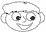 Воспитатель показывает на кармашек. Перья ржаво-желтого цвета. На голове над глазами есть перьевые “уши”. Они то торчат вверх, то опущены вниз. Это зависит от настроения птицы. Глаза птицы завораживают, они ярко оранжевые или красные. Напоминают взгляд дикой кошки». Ребята, что мы узнали о внешнем виде филина. Дети отвечают, а воспитатель пытается их ответы зарисовывать условными знаками: перо, желтые глаза. Дети рисуют такие же знаки на своих бумажках и вкладывают их в нужный кармашек. Воспитатель показывает на кармашек . Рассказывает: «Филин обитает в лесах, степях, горах, Главное, чтобы в месте их обитания, было как можно меньше шума. Дети пытаются сделать зарисовки сами. Листочек помещается в нужный кармашек. Так же воспитатель прорабатывает с детьми условные обозначения для всех кармашков. Когда все кармашки заполнены, воспитатель объявляет перерыв.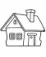 Во второй половине дня делается поделка филина (пластлинография). Затем достаются листы с кармашками-подсказками, которые дети заполняли в первой половине дня. На обратную сторону приклеивается поделка с филином. Дети, опираясь на кармашки – подсказки рассказывают о филине.СредаВоспитатель читает загадку: Полосатый рыжий зверь, самый редкий он теперь.Воспитатель показывает игрушку Тигра. Тигра просит рассказать детей о своем внешнем виде.3-4 ребенка рассказывают, а один заполняет листочки для кармашков.Тигр хвалит детей и рассказывает им о себе. Обитает на Дальнем Востоке, на берегах рек Амур и Уссури в кедровых лесах. Вызывается еще один ребенок, он заполняет листочек для нужного кармашка. Относится тигр ко !! категории охраны. На животе тигр носит пяти сантиметровый слой жира, который защищает его от низких температур. Хищник отлично различает цвета, и ночью видит в пять раз лучше человека. Он очень быстро может бегать по мокрому снегу. Детьми так же делаются зарисовки для кармашков.Физкультминутка (см. средняя группа) Воспитатель предлагает сделать картинку для красной книги. Ребята обводят приготовленный заранее шаблон, раскрашивают его гуашью, А полоски рисуют черной толстой ниткой. Готовая страничка добавляется в Красную книгу.ЧетвергХудожественное творчество.Материалы: Лист А4, акварельные краски, кисти, баночки с водой.Дети рассаживаются на свои места. Воспитатель включает музыку. Детям предлагают закрыть глаза и представить, что они находятся на берегу Атлантического океана. Волны льются оберег. Лицо обдувает ветер Атлантики. Откройте глаза и нарисуйте море, которое вам представилось. Дети рисуют море, волны. Когда все дети выполнили задание, воспитатель предлагает всем сесть на корабль и отправиться в плаванье по Атлантическому океану. Дети собираются группой и представляют, что они плывут на корабле. Высаживаются на маленьком островке. Все рассаживаются на ковре. Появляется игрушка или картинка дельфина. Дельфин рассказывает о себе:Класс: Млекопитающих.Отряд: Китообразные.Семья: Дельфиновые.!!!! категория охраны. В России встречаются крайне редко, отдельные особи встречаются в Баренцевом и Балтийском море. Дельфины водятся там, где температура не опускается ниже 7,5 градусов. Голова, спина, плавники окрашены в черный цвет, а нижняя часть головы и живота белая. Дельфины путешествуют группами. Питаются рыбой.ФизмультминуткаК речке быстро мы спустились
Наклонились и умылись
Раз, два, три, четыре
Вот как славно освежились
А теперь поплыли дружно
Вместе – раз, это брасс.
Одной, другой – это кроль.
Все, как один, плывем, 
Как дельфин.
Вышли на берег крутой,
И отправились домой.Дети дорисовывают дельфина на свою картинку.Во второй половине дня дети заполняют кармашки для рассказа. Выслушивается 4-5 рассказов детей. Дельфин так же помещается в Красную книгу группы. Детям раздаются приглашения на пятницу на «Ученый совет».ПятницаСобирается ученый совет.Дети рассаживаются по местам.Воспитатель: Внимание, внимание, сегодня собрались ученые на заседание. Они хотят поделиться своими знаниями о редких животных, которых они изучали. И так приглашается первый рассказчик.Выслушиваются рассказы детей, приготовленные дома. Если докладчиков очень много, то доклады слушаются и во второй половине дня.Все изготовленные детьми странички помещаются в красную книгу группы.Подводится итог. Силами наших ученых, благодаря их исследованиям у нас в группе появилась своя Красная книга, которая будет нам напоминать о том, что человеку, надо внимательней относиться к природе и животным, живущим в ней. Что это наш общий дом.Все выступающие награждаются по желанию воспитателя медалями или грамотами.Непосредственно - образовательная деятельность «Поможем Незнайке» (Уход за комнатными растениями).(II младшая группа)Программное содержание:Расширять представления детей о комнатных растениях. Закреплять умение поливать растения из лейки. Учить протирать листья влажной тряпочкой. Воспитывать желание ухаживать за растениями, радоваться их хорошему виду.Задачи:1.Учить детей узнавать цветущие растения по внешним признакам.2. Закреплять умение называть части растений,  цвет листьев и цветов.3.Закрепить знания об условиях содержания растений.4.Закреплять умения по уходу за растениями.5.Воспитывать бережное, заботливое отношение к растениям, природе.Материал: Комнатные растения (бальзамин), леечка с длинным носиком, тряпочка для протирания листьев, тазик с водой. Игрушка Незнайка.                                                             ХОД ЗАНЯТИЯ:Дети сидят на стульчиках полукругом перед столом, на котором стоят цветущие растения. Раздаётся стук в дверь.Воспитатель:- Кто это там стучится? Ой, ребята, да это Незнайка пришёл к нам в гости! Проходи, пожалуйста.Входит Незнайка с цветком в руках, здоровается со всеми, оглядывает группу.Незнайка. Как у вас уютно, как много цветов, какие они красивые! Вы сорвали их в цветнике на участке?Воспитатель:  Нет, Незнайка, эти растения не из цветника, они растут у нас в группе и называются комнатными растениями.Незнайка: А я купил вот этот цветок, ой, нет, комнатное растение, в цветочном магазине, но, пока шёл, забыл, как оно называется. И ещё я не знаю, как за ним ухаживать. Может быть, вы мне расскажете?Воспитатель: Не огорчайся, Незнайка, наши ребята тебе помогут. Они очень хорошо знают это растение, оно есть у нас в группе. Поставь своё растение на стол, а сам присаживайся к детям. (Ставит горшок с цветком на стол, за ширму).Незнайка: Вот спасибо, я буду очень внимательно слушать, и запоминать всё, о чём вы будете рассказывать.Воспитатель: Это комнатное растение называется бальзамин. (Предлагает детям аккуратно потрогать листочки бальзамина. Незнайка трогает листочки вместе с детьми). Листочки нужны не только для красоты, но и для питания растения. Они гладкие и зелёного цвета, по ним течёт сок, которым растение питается. Мы дышим носом, а растения – листьями. Стебель у бальзамина длинный и прямой, растёт вверх. Цветочки бывают разного цвета (красные, белые). Воспитатель предлагает ребёнку полить бальзамин, отмечает, что будет правильно, если носик леечки лежит на краю горшка, затем предлагает Незнайке рассказать о его растении. (Достаёт из-за ширмы растение).Воспитатель. Ребята, бальзамин  ещё называют «огонёк» за яркие красивые цветочки. Воспитатель читает стихотворение Е. Благининой «Огонёк».            Трещит за окошком морозный денёк.            Стоит на окошке цветок-огонёк.             Малиновым цветом цветут лепестки.            Как  будто и вправду горят огоньки.Воспитатель. Незнайка, понравилось тебе стихотворение?Незнайка. Очень понравилось.Воспитатель. А сейчас дети расскажут тебе всё про это комнатное растение. (Воспитатель закрепляет знания детей о строении растения: стебель, листья, цветочки, форма и цвет листьев и цветов).- А где у бальзамина корни?- Для чего они нужны?- А как узнать, что растение пора поливать? (Нужно потрогать пальчиком землю в горшке. Если земля сухая, растение нужно поливать).- А как водой вы будете поливать? (Вода должна быть комнатной температуры).Воспитатель. Незнайка, проверь, нужно ли полить твой бальзамин?                            Незнайка трогает пальчиком землю.Незнайка. Да, его нужно полить, земля совсем сухая. (Показывает приёмы полива: ставит носик лейки на край горшка и осторожно поливает).Воспитатель. Молодец, Незнайка, а теперь нужно протирать листья. Я расправлю тряпочку на правой руке, а на левую руку кладу листок бальзамина и осторожно, чтобы не повредить его, протираю тряпочкой. Потом я осторожно поверну листок и протру снизу. (В процессе показа воспитатель сопровождает свои действия словами). Посмотрите, какой листочек стал чистый, блестящий. (Педагог предлагает всем детям по очереди аккуратно протереть листья бальзамина.  Следит за действиями ребят и постоянно их комментирует).Воспитатель. Ребята, как по-другому называют бальзамин? («Огонёк»).                       Из каких частей состоит растение? (Цветок, стебель, листья, корень).                       Незнайка, ты запомнил, как ухаживать за растением?Незнайка. Да, я поставлю его на подоконник, где светло, тепло, буду осторожно поливать, и протирать листочки влажной тряпкой. Спасибо, ребята, я узнал много нового о комнатных растениях.               Дети прощаются с Незнайкой.            Организация экологического праздника.Ход викториныВоспитатель: Добрый день, дорогие ребята и уважаемые родители! Сегодня к нам в гости пришёл старичок – Лесовичок. Он пришёл из леса рассказать Вам о Красной Книге Ленинградской области.Дети: А мы знаем уже такую книгу!Лесовичок: Какие вы, детки, молодцы! Тогда давайте проверим, что вы знаете о ней? А как вы думаете, почему она называется «Красной»? Что означает этот цвет?Дети: Красный цвет – цвет тревоги, опасности, запрета.Лесовичок: Совершенно верно! Красный цвет книги означает запрещающий цвет: остановись, не губи, стоп! Дальше так нельзя. Красный цвет – согнал тревоги и опасности, это сигнал SOS, который подают нам животные и растения. То есть книгу назвали именно так, чтобы привлечь внимание людей и попробовать остановить варварское уничтожение природы!Воспитатель: Поэтому и жетоны для нашей викторины мы сделали из красной бархатной бумаги, т.к. настоящие ценные книги охраны природы издаются в красном или бордовом бархатном переплёте.
Эти жетоны получают участники в каждом туре викторины. Какая команда заработает больше всех жетонов, та и станет победителем.Лесовичок: Итак, давайте начнём первый тур, который называется «Вопросник». Здесь команда за каждый правильный ответ получает жетон.ВопросыРедкая рыба, икра которой запрещена к продаже? (осётр)Какие деревья, занесённые в Красную Книгу, Вы знаете? (липа, кедр, пихта)Какое дерево зацветает позднее всех весной? (липа)Какая охота разрешена в любое время года? (фотоохота)Какое хвойное дерево обладает лечебными свойствами, их хвои которого готовят эфирное масло? (пихта)Самое большое хвойное дерево в Тайге, семена которого люди употребляют в пищу? (кедр)Речной строитель плотин? (бобр)«Сохатый» великан Тайги? (лось)Житейское, народное название купальницы азиатской? (огонёк, жарок) Что это за растение? /показывается аналогичная фотография, большего размера/ (родиола розовая)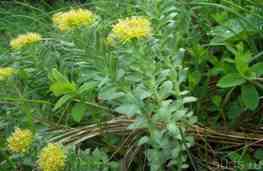 Воспитатель: Молодцы команды, отлично справились.Лесовичок: Здорово! Мне понравилось, как вы дружно отвечали. А теперь предлагаю вам немного передохнуть, а заодно и мне помочь. У меня есть несколько фотографий, который случайно разрезал мой внучок, а я собрать не могу. Но я знаю, что вы в детском саду и дома ловко собираете такие картинки. Но мои не совсем обычные, на каждой из них написано растение или животное, которое изображено. Так вот кто быстрее прочтёт слово, тот и получит жетон.Каждой команде даёт конверт с частями картинки.Команды собирают паззлы. Победителю вручается жетон.Лесовичок: Отлично! Как же вы быстро собрали. Теперь я покажу своему внучку, как нужно составлять картины из частей. Спасибо за помощь.Воспитатель: Дети и родители, давайте покажем старичку Лесовичку, что мы умеем не только ловко собирать картины, но ещё и отгадывать кроссворды!Лесовичок: Неужели вы и это умеете? С удовольствием посмотрю!Воспитатель: Конечно, дедушка, умеем. Переходим к следующему туру нашей викторины «Кроссворд». Кто быстрее прочтёт главное слово, и кто быстрее заполнит весь кроссворд, получит жетоны.Командам раздаются экземпляры кроссворда, листы с вопросами, ручки, карандаши, фломастеры, листы белой бумаги приготовлены на столах. Команды приступают к заданию.Вопросы к кроссвордуХищное животное с кисточками на ушах (рысь).Чёрная птица, похожая на цаплю (аист).Другое название снежного барса (ирбис).Млекопитающее, живущее на берегу реки, родственница крысы (ондатра).Хвойное растение с мягкими короткими иголками. (пихта)Небольшое пугливое рогатое животное, живущее в лесу. (косуля)Орешками этого могучего дерева любят лакомиться и люди и животные (кедр). Млекопитающее, перегораживающее реки (бобр). Дерево, имеющее жёлтые серёжки и листья в форме сердечек (липа). Слепой подземный житель (крот). Кого называют «сохатым»? (лось) Белый горный цветок (эдельвейс).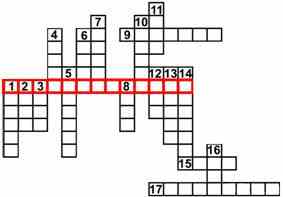 Лесовичок: Ух, какие вы молодцы! Никогда не видел, чтоб так быстро и безошибочно отгадывали кроссворды. А теперь я хочу с вами поиграть. Но только не в подвижную игру, т.к. я уже старенький, а в настольную – в лото. Я буду вытаскивать из волшебного мешочка картинку, а вы будут закрывать на своих карточках такие же. Смотрите, не ошибитесь, на ваших карточках есть по 2 фотографии одного животного, внимательно выбирайте картинку.Команды играют в лото до первого победителя. Ему вручается жетон.Лесовичок: Ой, как я люблю эту игру, особенно, когда так превосходно играют. Я предлагаю вам ещё немного поработать с карточками, но уже с другими.  Игра называется «Крестики – нолики». Это не совсем обычная игра, не такая, в какую вы играете дома или с друзьями. Я вам буду читать утверждения, а вы на своих карточках, в клеточке с номер утверждения ставите «+» или « -», если вы согласны или нет с данным предложением. А в конце проверим, правильно ли Вы расставили знаки. У кого не будет ошибок, получит жетон.Игрокам раздаются заготовки карточек. Лесовичок читает утверждения, команды заполняют соответствующие ячейки в карточках. Потом карточки игроков сравниваются с правильно заполненной.Лесовичок: Здорово! Класс! Какие же вы молодцы, ребята. Вот всё умеете. Хотя…. Я знаю, что вы не умеете отгадывать ребусы!Дети: Умеем! Умеем!Лесовичок: А вот мы сейчас и проверим. Я раздаю вам карточки, на которых изображены животное. Название нужно вписать в клеточки под картинкой. Но не всё так легко. У главного слова нет картинки, поэтому отгадать его вы сможете, когда заполните все слова и по линиям впишете соответствующие буквы. Кто первый скажет главное слово, тот и выиграл.Командам раздаются карточки с ребусами. По окончании конкурса победителю вручается жетон.Лесовичок:  Охо! И правда умеет славно разгадывать ребусы. Мы вот с вами уже столько времени говорим о природе, её охране, для чего этого нужно и как это важно. Но мы не упомянули о самом главном деятеле, который может, как уничтожить, так возродить окружающую среду. У меня есть мини-кроссворд, который поможет нам отгадать, кто же это такой, всесильный, а заодно и узнаем ещё немного о редких видах.Командам раздаются заготовки с мини-кроссвордом. Лесовичок зачитывает определение каждого слова. Игроки заполняют соответствующие строки. Кто правильно заполнит все слова, тот и получает жетон.Вопросы к мини-кроссвордуКакой аист занесён в Красную Книгу Кузбасса? (чёрный)Самый крупный орёл. (беркут)Длинноногий гигант леса. (лось)Орёл с белым хвостом. (орлан)Цветок – символ гор. (эдельвейс)Другое название сосны сибирской. (кедр)Подземное насекомоядное животное. (крот)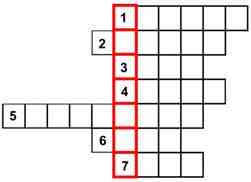 Лесовичок: Совершенно верно! Это человек в ответе за природу. Он может, как погубить, так и восстановить виды животных и растений. Но, не смотря на свою власть, люди – часть природы. Без природы не будет и человека. Поэтому в наших силах сделать нашу Землю красивее и прекраснее, чтобы все жили в гармонии. А чтобы заботиться о братьях наших меньших мы вспомним правила поведения в природе. У меня есть картины, изображающие действия людей, а вы будете говорить, что там изображено, и можно ли так поступать. Договорились?Дети: Да!Лесовичок: Вот и отлично! Начинаем.Показывает презентацию «Правила поведения в лесу».Лесовичок: Прекрасно! Вы правильно всё ответили, запомнили, чего же нельзя делать. А теперь давайте отдохнём и немного порисуем. Предлагаю вам творческое задание. Командам необходимо нарисовать «Знаки друзей природы», т.е. нарисовать знаки, изображающие или символизирующие, что МОЖНО и даже НУЖНО делать, чтобы сохранить и воссоздать природные объекты.Команды рисуют. Жетон вручается команде, которая за отведённое время составила больше всех знаков.Лесовичок: Молодцы! Замечательные и понятные знаки у вас получились! Я возьму их с собой в Тайгу, буду развешивать на деревьях, чтобы люди, отдыхая на природе, не забывали о ней, о том, что порой от действий человека исчезает часть нас самих.
Спасибо вам большое за прекрасно проведённое время. Я многое узнал, посмотрел, какие замечательные ребята и родители есть. А сейчас настало время мне наградить победителя.Подсчитывают количество жетонов за все конкурсы. Определяется победитель (победители).Награждение победителей.          Анкета для родителей №1.       Экологическое воспитание детей.Ф.И.О. (по желанию)       	Возрастная группа	1. Знаете   ли   Вы,    что   такое  Красная книга?    2. Как   Вы   думаете,   что занесено в Красную книгу и почему?Знаете ли Вы, об охраняемых территориях Волосовского района?Интересует ли Вас лично данная проблема?________________________Как   Вы   сами   относитесь   к экологическому воспитанию?__________________________________________________________________________________________	Хотели бы поучаствовать в проекте «Красная книга руками детей»?7. Знакомите ли детей с правилами поведения в природе? Нужно ли это
делать?	8. Ваши предложения, пожеланияСпасибо, что ответили на наши вопросы!          Анкета для родителей №2.       Экологическое воспитание детей.Ф.И.О. (по желанию)       	Возрастная группа	1. Знаете   ли   Вы,    что   такое  Красная книга?    2. Что нового Вы узнали о Красной книге Ленинградской области?3. Что  Вы узнали, об охраняемых территориях Волосовского района?__________________________________________________________________4. Заинтересовала ли лично Вас данная проблема?________________________5.Участвовали Вы в проекте «Красная книга руками детей»?6. Какие правила поведения в природе узнали Вы и ваши дети? 	7. Ваши предложения, пожеланияСпасибо, что ответили на наши вопросы!Дни неделиНазвание группНазвание группНазвание группНазвание группДни неделиМладшая группаСредняя группаСтаршая группаПодготовительная группаДни неделиМладшая группаСредняя группаИсследовательская деятельностьИсследовательская деятельностьПонедельникКоммуникативная деятельность «Знакомство с тигром»+ изоПознаниеЗнакомство детей с «Красной книгой»Познание «Знакомство с красной книгой»+ конструирование «Изготовление кармашков»Познание «Знакомство с красной книгой»+ конструирование «Изготовление кармашков»ВторникПознание 
«Здравствуйте, я серый волк» +  рисованиеКоммуникативная деятельность
«Знакомьтесь – это леопард» + лепкаХудожественное творчество
Пришвин «Филин» +познание «Знакомьтесь мудрая птица»II половина дняХудожественное творчествоПластилинография «Филин»Художественное творчество
Пришвин «Филин» +познание «Знакомьтесь мудрая птица»II половина дняХудожественное творчествоПластилинография «Филин»СредаХудожественное чтение 
Маршак «Детки в клетке»+ лепкаПознание
«Путешествие в Арктику» +рисованиеПознание 
«Полосатый зверь»+ аппликацияПознание 
«Полосатый зверь»+ аппликацияЧетвергИгровая ситуация 
«Прогулка в зоопарк»Подвижная игра 
«Зайцы и волк»Игровая ситуация
«Где живут моржи?»Художественное чтение
Рассказ «Умка»Игровая ситуация 
«На берегу Атлантического океана»+   художественное творчествоРисование «Дельфины»Игровая ситуация 
«На берегу Атлантического океана»+   художественное творчествоРисование «Дельфины»ПятницаХудожественное творчество
Аппликация «Страничка Красной книги»Познание
Исследовательская деятельность + конструирование«Красная книга»Защита мини-проектов
«Ученый совет»Защита мини-проектов
«Ученый совет»